STATE OF MAINE REQUEST FOR PROPOSALS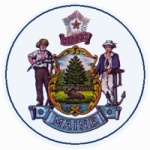 RFA AMENDMENT #1RFA NUMBER AND TITLE:202212196 - Strengthening Maine’s WorkforceRFA ISSUED BY:Department of EducationAMENDMENT DATE:February 6, 2023PROPOSAL DUE DATE:February 15, 2023, at 11:59 p.m., local time. (as amended)PROPOSALS DUE TO:Proposals@maine.govDESCRIPTION OF CHANGES IN RFA (if any):Revised deadline date. Addendum A is replaced in its entirety. DESCRIPTION OF CHANGES IN RFA (if any):Revised deadline date. Addendum A is replaced in its entirety. REVISED LANGUAGE IN RFA (if any):All references to Applications Due deadline are changed to:Applications must be received by Wednesday, February 15, 2023 at 11:59 p.m. local time.Addendum A can be access by double-clicking the icon below:REVISED LANGUAGE IN RFA (if any):All references to Applications Due deadline are changed to:Applications must be received by Wednesday, February 15, 2023 at 11:59 p.m. local time.Addendum A can be access by double-clicking the icon below:All other provisions and clauses of the RFA remain unchanged.All other provisions and clauses of the RFA remain unchanged.